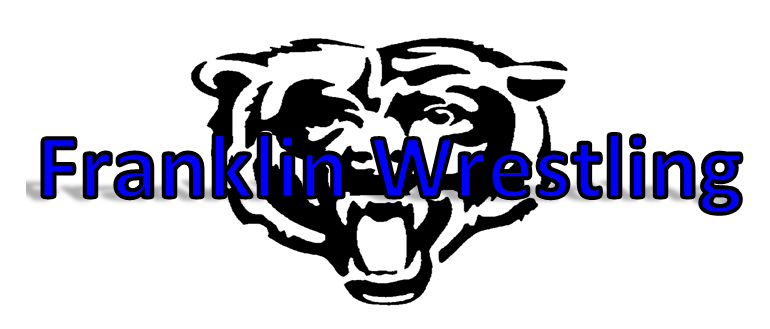 GRIZZLY IRONMAN GRECO-FREESTYLE- WOMEN’S FREESTYLE April 17, 20Franklin Community Middle School             625 Grizzly Cub Drive, Franklin INCONTACTPatt Van Horn: 317-412-3299 or Email vhcattlecompany@gmail.comChuck Van Horn: 317-412-3301 or Email vhcattlecompany@gmail.com Jimmy Tonte: 317-371-2654 or Email tontej@franklinschools.org SANCTION - RULES – ELIGIBILITYWe follow all USA Wrestling rules and any ISWA modificationsENTRY FEE1 styles- $20.0  2 style- $35.00 Girls wrestling in the Women’s tournament may not wrestle in the Boys/Girls Freestyle tournament and vice versa. AGE DIVISIONSPEE-WEE – JUNIORBRACKETSTraditional weight classes and bracketsREGISTRATION Registration must be completed on-line @ trackwrestling.com by Friday, April 16, 2021 at 5:00 p.m.. ESTWEIGH-INS/ SATELLITE WEIGH-INS  Due to Covid 19 concerns we are allowing clubs to be weigh-in sites but you must contact Patt or Chuck prior to Thursday April 16 in order to receive information regarding the procedure for weigh-ins.  There will be no faxed weigh-ins.   If you have questions please contact one of us. All weights are good for 4/18/2021 Indy Freco Freestyle and GrecoTOURNAMENT START TIMESSession 1- Greco—9:00 am Session 2- Freestyle/Women’s Freestyle 1:00 (at the earliest) or 30 minutes following completion of Greco AWARDS FOR EACH STYLE & IRONMAN AWARDGreco & Freestyle- Medals to 1st, 2nd, 3rd - Ribbons for 4th , 5th, 6thWomen’s Freestyle- Trophies 1st, 2nd, 3rd- Ribbons 4th, 5th, 6thIRONMAN AWARD (given for each age division) criteriaMust win both stylesMost accumulated points: 3 pts pin, 2 pts tech-fall, 1 point win, 1 point forfeit IF YOU WRESTLE AT THE GRIZZLY IRONMAN AND THE INDY FRECO on 4/18 YOU WILL BE MAILED A T-SHIRT FOR YOUR PARTICIPATION IN BOTH TOURNAMENTSSPECTATOR FEEPLEASE PURCHASE TICKETS @ www. Eventbrite.com and look for Grizzly Ironman- this is the only way to purchase tickets NO TICKETS AT THE DOORYou may purchase them starting Wednesday April 14-Saturday April 17@ 1:00 pm ESTEACH WRESTLER CAN HAVE 4 TICKETS - $10/personWE DON NOT recognize the USA Wrestling Coaches card for free admission SPECTATOR SEATINGPLEASE ENTER THROUGH DOOR 245All spectator seating will be upstairs or in the bleachers of the auxiliary gym.  Please do you best to comply with this as it helps with social distancing as requested by the school.CONCESSIONSWill be available on siteHOTELS Hampton InnBaymont InnFairfield Inn & SuitesPLEASE OBSERVE ALL COVID 19 PRECAUTIONSMASK TO BE WORN AT ALL TIMES UNLESS WRESTLINGOBSERVE SOCIAL DISTANCING WHEN POSSIBLESANITIZE AND WASH HANDS FREQUENTLY 